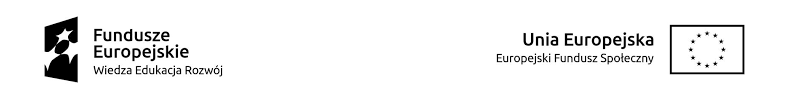 HARMONOGRAM ODBYWANIA SIĘ SPOTKAŃ W RAMACHponownej weryfikacji wewnętrznej w ramach projektu pt. „RAZEM MOŻEMY WIĘCEJ”POWR.01.04.00-00-0012/18MIEJSCE: weryfikacja telefoniczna
L.p.Imię i nazwisko Uczestnika/czkiData spotkaniaGodziny spotkania1.Uczestnik 115.04.202108.00-09.002.Uczestnik 215.04.202109.00-10.003.Uczestnik 3 15.04.202110.00-11.004.Uczestnik 415.04.202111.00-12.005.Uczestnik 515.04.202112.00-13.006.Uczestnik 616.04.202108.00-09.007.Uczestnik 716.04.202109.00-10.008.Uczestnik 816.04.202110.00-11.009.Uczestnik 916.04.202111.00-12.0010Uczestnik 1016.04.202112.00-13.00